Колоквијум 2 – практични део		Група 2У софтверском алату MS Project извршити планирање пројекта под називом „Санација градске депоније у Нишу“ и наћи критичан пут.ПРЕДМЕТНИ НАСТАВНИК И ПРЕДМЕТНИ АСИСТЕНТ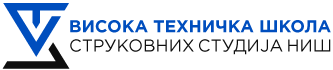 MAСТЕР СТРУКОВНЕ СТУДИЈЕ - УПРАВЉАЊЕ ОТПАДОМПРЕДМЕТ: Управљање пројектимaИме и презиме: ___________________________Број индекса: _____________________________Редни бројНазив активностиТрајање активностиПретходне активностиРесурсиПРИПРЕМНЕ АКТИВНОСТИ1.Тражење спонзора   10/3 радникаПРИПРЕМНЕ АКТИВНОСТИ2.Набавка дозволе од града14/3 радникаПРИПРЕМНЕ АКТИВНОСТИ3.Формирање тима за реализацију пројекта727 радникаТЕХНИЧКЕ АКТИВНОСТИ4.Набавка материјала и опреме1223 радника5 камионаТЕХНИЧКЕ АКТИВНОСТИ5.Припрема терена443 радника5 камиона2 багераТЕРЕНСКЕ АКТИВНОСТИ6.Логистика и транспорт353 радника5 камиона2 багераТЕРЕНСКЕ АКТИВНОСТИ7.Допремање материјала за санацију25,63 радника5 камиона2 багераТЕРЕНСКЕ АКТИВНОСТИ8.Скидање постојећег дренажног слоја573 радника2 камиона3 багераТЕРЕНСКЕ АКТИВНОСТИ9.Израда новог слоја дренаже583 радника5 камиона2 багераТЕРЕНСКЕ АКТИВНОСТИ10.Допремање хумусног слоја193 радника5 камиона2 багераЗАВРШНЕ АКТИВНОСТИ11.Бетонирање околног комуникационог пута352 радника2 камиона2 багераЗАВРШНЕ АКТИВНОСТИ12.Монтажа контролне станице7113 радника2 камионаЗАВРШНЕ АКТИВНОСТИ13.Завршни радови6122 радникаЗАВРШНЕ АКТИВНОСТИ14.Почетак рада депоније113